Демоверсия стартового контрольного тестирования по физике в 11 классе1.Изменение положения тела в пространстве относительно других тел с течением времени,  называется …   А) Механическим движением.    Б) Колебательным движением.   В) Вращательным движением.   Г) Поступательным движением.2. Скорость пловца в неподвижной воде 1,5м/с.  Он плывет по течению реки, скорость которой 2,5м/с. Определите результирующую скорость пловца относительно берега.А) 1м/с   Б) 1,5м/с   В) 2,5м/с    Г) 4м/с3. Первый закон Ньютона утверждает, что . . .    А) Скорость тела меняется при переходе из одной системы отчета в другую.    Б) В инерциальной системе отчета скорость тела не меняется, если сумма сил, действующих на тело, равно нулю.    В) Тела взаимодействуют с силами, равными по модулю, но противоположными по направлению.    Г) На тело, погруженное в жидкость, действует выталкивающая сила.4. Пружина жесткостью  25 Н/м изменяет свою длину от 40 до  под действием силы,  равной . . .     А) 10 Н.      Б) 7,5 Н.     В) 5,25 Н.   Г) 1,25.5. Два шара массой  и  движутся навстречу друг другу со скоростями 7 и 8 м/с. Каков модуль скорости шаров после их неупругого столкновения?    А) 3,5 м/с; В сторону движения шара больней массы.    Б)  3 м/с; в сторону движения шара большей массы.    В) 3 м/с; в сторону движения шара меньшей массы.    Г)  7 м/с; в сторону движения шара меньшей массы.6. За 60 с маятник длиной  совершает 5 колебаний. Вычислите ускорение свободного падения.     А) 11 м/с².      Б) 10 м/с².       В) 9,8 м/с².      Г) 9,7 м/с².  7. Капля ртути, имевшая заряд  2q, слилась с другой каплей с зарядом  -3q. Заряд вновь образовавшейся капли равен …   А)  5q.       Б) -5q.      В) -1q.       Г)  1q.8.При последовательном соединении проводников …  А) ; ; .  Б) ;  ; .  В) ; ; .9. Сила, действующая со стороны магнитного поля на отдельно взятую движущуюся заряженную частицу, называется …    А) Силой Ампера.        Б) Силой Архимеда.        В) Силой взаимодействия.        Г) Силой Лоренца10. В горизонтально расположенном проводнике длиной  и массой  сила тока равна  20 А. Найдите индукцию магнитного поля, в которое нужно поместить проводник, чтобы сила тяжести уравновесилась силой Ампера.   А) 10 Тл.    Б) 10 Тл.    В) 0,1 мТл.    Г) Нет правильного ответа.12. Прямолинейный проводник длиной 10 см находится в однородном магнитном поле с индукцией 4 Тл и расположен под углом 300 к вектору магнитной индукции. Чему равна сила, действующая на проводник со стороны магнитного поля, если сила тока в проводнике 3 А?1,2 Н;         2) 0,6 Н;        3) 2,4 Н.11. На каком из рисунков правильно показано направление индукции магнитного поля, созданного прямым проводником с током.А;        2)  Б;     3) В.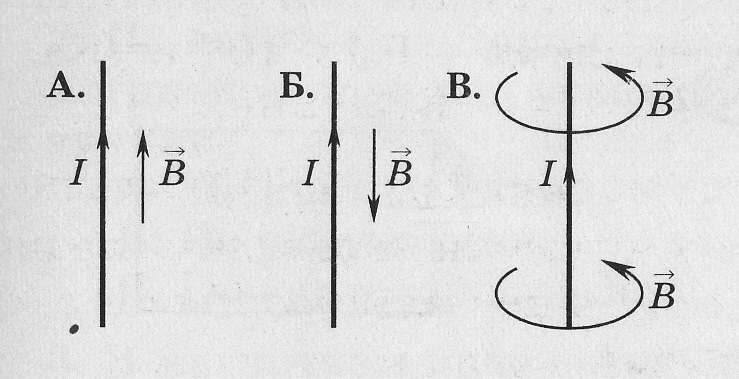 13. В магнитном поле находится проводник с током. Каково направление силы Ампера, действующей на проводник?от нас;    2) к нам;  3) равна нулю.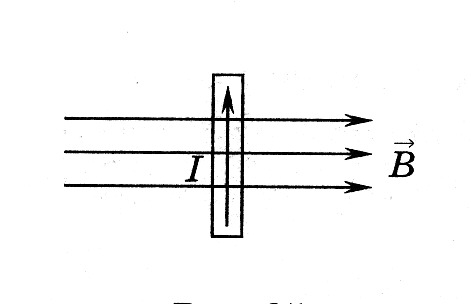 